Mockingbird ISD [Insert District Information Here]Identification Matrix                                                          Student ID #: 000323Mockingbird ISD [Insert District Information Here]Identification Matrix                                                          Student ID #: 000323Mockingbird ISD [Insert District Information Here]Identification Matrix                                                          Student ID #: 000323Mockingbird ISD [Insert District Information Here]Identification Matrix                                                          Student ID #: 000323Mockingbird ISD [Insert District Information Here]Identification Matrix                                                          Student ID #: 000323Mockingbird ISD [Insert District Information Here]Identification Matrix                                                          Student ID #: 000323Mockingbird ISD [Insert District Information Here]Identification Matrix                                                          Student ID #: 000323ScoreBelow AverageAverageStrong averageExcellentSuperiorAchievement Testing:ITBS<5051–8081–9091–9596–99Reading/ELA85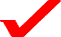 Math95Science96Social Studies92Ability test:CogAt<8485–99100–115116–129130+Non-verbal Score132Verbal Score115Teacher Rating Scales:Renzulli-Hartman1–89–1617–2021–3031–40Learning31Motivation28Creativity33Leadership30Parent Rating ScaleDistrict Generated Questions<3536–4546–5657–6667–7659Student PortfolioTexas Student Portfolio 1–910–1920–2930–3940–4827